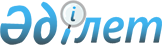 О бюджете поселка Актас на 2019-2021 годы
					
			С истёкшим сроком
			
			
		
					Решение Саранского городского маслихата Карагандинской области от 21 декабря 2018 года № 352. Зарегистрировано Департаментом юстиции Карагандинской области 26 декабря 2018 года № 5091. Прекращено действие в связи с истечением срока
      В соответствии с Бюджетным кодексом  Республики Казахстан от 4 декабря 2008 года, Законом Республики Казахстан от 23 января 2001 года "О местном государственном управлении и самоуправлении в Республике Казахстан", Саранский городской маслихат РЕШИЛ:
      1. Утвердить бюджет поселка Актас на 2019 – 2021 годы согласно приложениям 1, 2, 3, соответственно, в том числе на 2019 год, согласно приложению 1, в следующих объемах:
      1) доходы – 288 915 тысяч тенге, в том числе по:
      налоговым поступлениям – 18 039 тысяч тенге;
      неналоговым поступлениям – 300 тысяч тенге;
      поступления от продажи основного капитала – 0 тысяч тенге;
      поступлениям трансфертов – 259 374 тысяч тенге;
      2) затраты – 291 506 тысяч тенге;
      3) чистое бюджетное кредитование – 0 тысяч тенге;
      бюджетные кредиты – 0 тысяч тенге;
      погашение бюджетных кредитов – 0 тысяч тенге;
      4) сальдо по операциям с финансовыми активами – 0 тысяч тенге:
      приобретение финансовых активов – 0 тысяч тенге;
      поступления от продажи финансовых активов государства – 0 тысяч тенге;
      5) дефицит (профицит) бюджета – минус 2591 тысяч тенге;
      6) финансирование дефицита (использование профицита) бюджета – 2591 тысяч тенге:
      поступление займов – 0 тысяч тенге;
      погашение займов – 0 тысяч тенге;
      используемые остатки бюджетных средств – 2591 тысяч тенге.
      Сноска. Пункт 1 – в редакции решения Саранского городского маслихата Карагандинской области от 15.08.2019 № 432 (вводится в действие с 01.01.2019).


      2. Учесть в составе поступлений бюджета поселка Актас на 2019 год целевые трансферты из вышестоящего бюджета, согласно приложению 4.
      3. Учесть в бюджете поселка Актас на 2019 год поступление субвенции из бюджета города Сарани в сумме 248 683 тысяч тенге.
      4. Настоящее решение вводится в действие с 1 января 2019 года. Бюджет поселка Актас на 2019 год
      Сноска. Приложение 1 – в редакции решения Саранского городского маслихата Карагандинской области от 15.08.2019 № 432 (вводится в действие с 01.01.2019). Бюджет поселка Актас на 2020 год Бюджет поселка Актас на 2021 год
      Целевые трансферты, выделенные из вышестоящего бюджета поселку Актас на 2019 год
      Сноска. Приложение 4 – в редакции решения Саранского городского маслихата Карагандинской области от 15.05.2019 № 407 (вводится в действие с 01.01.2019).
					© 2012. РГП на ПХВ «Институт законодательства и правовой информации Республики Казахстан» Министерства юстиции Республики Казахстан
				
      Председатель сессии 

Ж. Жаяубаев

      Секретарь маслихата 

О. Баймаганбетов
Приложение 1к решению 32 сессииСаранского городского маслихатаот 21 декабря 2018 года № 352
Категория
Категория
Категория
Категория
Сумма (тысяч тенге)
Класс
Класс
Класс
Сумма (тысяч тенге)
Подкласс
Подкласс
Сумма (тысяч тенге)
Наименование
Сумма (тысяч тенге)
1
2
3
4
5
I. Доходы
288 915
1
Налоговые поступления
18039
01
Подоходный налог
6500
2
Индивидуальный подоходный налог
6500
04
Hалоги на собственность
11500
1
Hалоги на имущество
310
3
Земельный налог
1650
4
Hалог на транспортные средства
9540
05
Внутренние налоги на товары, работы и услуги
39
4
Сборы за ведение предпринимательской и профессиональной деятельности
39
2
Неналоговые поступления
300
01
Доходы от государственной собственности
300
5
Доходы от аренды имущества, находящегося в государственной собственности
300
4
Поступления трансфертов 
270576
02
Трансферты из вышестоящих органов государственного управления
270576
3
Трансферты из районного (города областного значения) бюджета
270576
Функциональная группа
Функциональная группа
Функциональная группа
Функциональная группа
Функциональная группа
Сумма (тысяч тенге)
Функциональная подгруппа
Функциональная подгруппа
Функциональная подгруппа
Функциональная подгруппа
Сумма (тысяч тенге)
Администратор бюджетных программ
Администратор бюджетных программ
Администратор бюджетных программ
Сумма (тысяч тенге)
Бюджетная программа
Бюджетная программа
Сумма (тысяч тенге)
Наименование
Сумма (тысяч тенге)
1
2
3
4
5
6
II. Затраты 
291 506
01
Государственные услуги общего характера
47275
1
Представительные, исполнительные и другие органы, выполняющие общие функции государственного управления
47275
124
Аппарат акима города районного значения, села, поселка, сельского округа
47275
001
Услуги по обеспечению деятельности акима города районного значения, села, поселка, сельского округа
46325
022
Капитальные расходы государственного органа
740
032
Капитальные расходы подведомственных государственных учреждений и организаций
210
2
Финансовая деятельность
1000
124
Аппарат акима города районного значения, села, поселка, сельского округа
1000
053
Управление коммунальным имуществом города районного значения, села, поселка, сельского округа
1000
04
Образование
45938
1
Дошкольное воспитание и обучение
45938
124
Аппарат акима города районного значения, села, поселка, сельского округа
45938
004
Дошкольное воспитание и обучение и организация медицинского обслуживания в организациях дошкольного воспитания и обучения
49548
06
Социальная помощь и социальное обеспечение
15058
2
Социальная помощь
15058
124
Аппарат акима города районного значения, села, поселка, сельского округа
15058
003
Оказание социальной помощи нуждающимся гражданам на дому
15058
07
Жилищно-коммунальное хозяйство
49491
3
Благоустройство населенных пунктов
49491
124
Аппарат акима города районного значения, села, поселка, сельского округа
49491
008
Освещение улиц в населенных пунктах 
8580
009
Обеспечение санитарии населенных пунктов
1921
010
Содержание мест захоронений и погребение безродных
535
011
Благоустройство и озеленение населенных пунктов
34945
08
Культура, спорт, туризм и информационное пространство
55007
1
Деятельность в области культуры
55007
124
Аппарат акима города районного значения, села, поселка, сельского округа
55007
006
Поддержка культурно-досуговой работы на местном уровне
55007
12
Транспорт и коммуникации
77637
1
Автомобильный транспорт
77637
124
Аппарат акима города районного значения, села, поселка, сельского округа
77637
013
Обеспечение функционирования автомобильных дорог в городах районного значения, селах, поселках, сельских округах
13320
045
Капитальный и средний ремонт автомобильных дорог в городах районного значения, селах, поселках, сельских округах
64317
III. Чистое бюджетное кредитование
0
Бюджетные кредиты 
0
Функциональная группа 
Функциональная группа 
Функциональная группа 
Функциональная группа 
Функциональная группа 
Сумма (тысяч тенге)
Функциональная подгруппа
Функциональная подгруппа
Функциональная подгруппа
Функциональная подгруппа
Сумма (тысяч тенге)
Администратор бюджетных программ 
Администратор бюджетных программ 
Администратор бюджетных программ 
Сумма (тысяч тенге)
Программа 
Программа 
Сумма (тысяч тенге)
Наименование
Сумма (тысяч тенге)
1
2
3
4
5
6
IV. Сальдо по операциям с финансовыми активами
0
Приобретение финансовых активов
0
Категория
Категория
Категория
Категория
Сумма (тысяч тенге)
Класс
Класс
Класс
Сумма (тысяч тенге)
Подкласс
Подкласс
Сумма (тысяч тенге)
Наименование
Сумма (тысяч тенге)
1
2
3
4
5
Поступление от продажи финансовых активов государства
0
Наименование
Сумма (тысяч тенге)
1
2
V. Дефицит (профицит) бюджета
- 2591
VI. Финансирование дефицита (использование профицита) бюджета
2591Приложение 2к решению 32 сессииСаранского городского маслихатаот 21 декабря 2018 года № 352
Категория
Категория
Категория
Категория
Сумма (тысяч тенге)
Класс
Класс
Класс
Сумма (тысяч тенге)
Подкласс
Подкласс
Сумма (тысяч тенге)
Наименование
Сумма (тысяч тенге)
1
2
3
4
5
I. Доходы
256349
1
Налоговые поступления
21707
01
Подоходный налог
7596
2
Индивидуальный подоходный налог
7596
04
Hалоги на собственность
14044
1
Hалоги на имущество
856
3
Земельный налог
2400
4
Hалог на транспортные средства
10788
05
Внутренние налоги на товары, работы и услуги
67
4
Сборы за ведение предпринимательской и профессиональной деятельности
67
2
Неналоговые поступления
761
01
Доходы от государственной собственности
636
5
Доходы от аренды имущества, находящегося в государственной собственности
636
04
Штрафы, пени, санкции, взыскания, налагаемые государственными учреждениями, финансируемыми из государственного бюджета, а также содержащимися и финансируемыми из бюджета (сметы расходов) Национального Банка Республики Казахстан
125
1
Штрафы, пени, санкции, взыскания, налагаемые государственными учреждениями, финансируемыми из государственного бюджета, а также содержащимися и финансируемыми из бюджета (сметы расходов) Национального Банка Республики Казахстан, за исключением поступлений от организаций нефтяного сектора и в Фонд компенсации потерпевшим
125
4
Поступления трансфертов 
233881
02
Трансферты из вышестоящих органов государственного управления
233881
3
Трансферты из районного (города областного значения) бюджета
233881
Функциональная группа
Функциональная группа
Функциональная группа
Функциональная группа
Функциональная группа
Сумма (тысяч тенге)
Функциональная подгруппа
Функциональная подгруппа
Функциональная подгруппа
Функциональная подгруппа
Сумма (тысяч тенге)
Администратор бюджетных программ
Администратор бюджетных программ
Администратор бюджетных программ
Сумма (тысяч тенге)
Бюджетная программа
Бюджетная программа
Сумма (тысяч тенге)
Наименование
Сумма (тысяч тенге)
1
2
3
4
5
6
II. Затраты 
256349
01
Государственные услуги общего характера
51067
1
Представительные, исполнительные и другие органы, выполняющие общие функции государственного управления
50067
124
Аппарат акима города районного значения, села, поселка, сельского округа
50067
001
Услуги по обеспечению деятельности акима города районного значения, села, поселка, сельского округа
49267
022
Капитальные расходы государственного органа
500
032
Капитальные расходы подведомственных государственных учреждений и организаций
300
2
Финансовая деятельность
1000
124
Аппарат акима города районного значения, села, поселка, сельского округа
1000
053
Управление коммунальным имуществом города районного значения, села, поселка, сельского округа
1000
04
Образование
45938
1
Дошкольное воспитание и обучение
45938
124
Аппарат акима города районного значения, села, поселка, сельского округа
45938
004
Дошкольное воспитание и обучение и организация медицинского обслуживания в организациях дошкольного воспитания и обучения
45938
06
Социальная помощь и социальное обеспечение
13340
2
Социальная помощь
13340
124
Аппарат акима города районного значения, села, поселка, сельского округа
13340
003
Оказание социальной помощи нуждающимся гражданам на дому
13340
07
Жилищно-коммунальное хозяйство
38390
3
Благоустройство населенных пунктов
38390
124
Аппарат акима города районного значения, села, поселка, сельского округа
38390
008
Освещение улиц в населенных пунктах 
5989
009
Обеспечение санитарии населенных пунктов
1921
010
Содержание мест захоронений и погребение безродных
535
011
Благоустройство и озеленение населенных пунктов
29945
08
Культура, спорт, туризм и информационное пространство
51191
1
Деятельность в области культуры
51191
124
Аппарат акима города районного значения, села, поселка, сельского округа
51191
006
Поддержка культурно-досуговой работы на местном уровне
51191
12
Транспорт и коммуникации
56423
1
Автомобильный транспорт
56423
124
Аппарат акима города районного значения, села, поселка, сельского округа
56423
013
Обеспечение функционирования автомобильных дорог в городах районного значения, селах, поселках, сельских округах
6154
045
Капитальный и средний ремонт автомобильных дорог в городах районного значения, селах, поселках, сельских округах
50269
III. Чистое бюджетное кредитование
0
Бюджетные кредиты 
0
Функциональная группа 
Функциональная группа 
Функциональная группа 
Функциональная группа 
Функциональная группа 
Сумма (тысяч тенге)
Функциональная подгруппа
Функциональная подгруппа
Функциональная подгруппа
Функциональная подгруппа
Сумма (тысяч тенге)
Администратор бюджетных программ 
Администратор бюджетных программ 
Администратор бюджетных программ 
Сумма (тысяч тенге)
Программа 
Программа 
Сумма (тысяч тенге)
Наименование
Сумма (тысяч тенге)
1
2
3
4
5
6
IV. Сальдо по операциям с финансовыми активами
0
Приобретение финансовых активов
0
Категория
Категория
Категория
Категория
Сумма (тысяч тенге)
Класс
Класс
Класс
Сумма (тысяч тенге)
Подкласс
Подкласс
Сумма (тысяч тенге)
Наименование
Сумма (тысяч тенге)
1
2
3
4
5
Поступление от продажи финансовых активов государства
0
Наименование
Сумма (тысяч тенге)
1
2
V. Дефицит (профицит) бюджета 
0
VI. Финансирование дефицита (использование профицита) бюджета 
0 Приложение 3к решению 32 сессииСаранского городского маслихатаот 21 декабря 2018 года № 352
Категория
Категория
Категория
Категория
Сумма (тысяч тенге)
Класс
Класс
Класс
Сумма (тысяч тенге)
Подкласс
Подкласс
Сумма (тысяч тенге)
Наименование
Сумма (тысяч тенге)
1
2
3
4
5
I. Доходы
273650
1
Налоговые поступления
30697
01
Подоходный налог
6987
2
Индивидуальный подоходный налог
6987
04
Hалоги на собственность
23587
1
Hалоги на имущество
900
3
Земельный налог
3600
4
Hалог на транспортные средства
19087
05
Внутренние налоги на товары, работы и услуги
123
4
Сборы за ведение предпринимательской и профессиональной деятельности
123
2
Неналоговые поступления
886
01
Доходы от государственной собственности
636
5
Доходы от аренды имущества, находящегося в государственной собственности
636
04
Штрафы, пени, санкции, взыскания, налагаемые государственными учреждениями, финансируемыми из государственного бюджета, а также содержащимися и финансируемыми из бюджета (сметы расходов) Национального Банка Республики Казахстан
250
1
Штрафы, пени, санкции, взыскания, налагаемые государственными учреждениями, финансируемыми из государственного бюджета, а также содержащимися и финансируемыми из бюджета (сметы расходов) Национального Банка Республики Казахстан, за исключением поступлений от организаций нефтяного сектора и в Фонд компенсации потерпевшим
250
4
Поступления трансфертов 
242067
02
Трансферты из вышестоящих органов государственного управления
242067
3
Трансферты из районного (города областного значения) бюджета
242067
Функциональная группа
Функциональная группа
Функциональная группа
Функциональная группа
Функциональная группа
Сумма (тысяч тенге)
Функциональная подгруппа
Функциональная подгруппа
Функциональная подгруппа
Функциональная подгруппа
Сумма (тысяч тенге)
Администратор бюджетных программ
Администратор бюджетных программ
Администратор бюджетных программ
Сумма (тысяч тенге)
Бюджетная программа
Бюджетная программа
Сумма (тысяч тенге)
Наименование
Сумма (тысяч тенге)
1
2
3
4
5
6
II. Затраты 
273650
01
Государственные услуги общего характера
50267
1
Представительные, исполнительные и другие органы, выполняющие общие функции государственного управления
49267
124
Аппарат акима города районного значения, села, поселка, сельского округа
49267
001
Услуги по обеспечению деятельности акима города районного значения, села, поселка, сельского округа
49267
2
Финансовая деятельность
1000
124
Аппарат акима города районного значения, села, поселка, сельского округа
1000
053
Управление коммунальным имуществом города районного значения, села, поселка, сельского округа
1000
04
Образование
45938
1
Дошкольное воспитание и обучение
45938
124
Аппарат акима города районного значения, села, поселка, сельского округа
45938
004
Дошкольное воспитание и обучение и организация медицинского обслуживания в организациях дошкольного воспитания и обучения
45938
06
Социальная помощь и социальное обеспечение
13340
2
Социальная помощь
13340
124
Аппарат акима города районного значения, села, поселка, сельского округа
13340
003
Оказание социальной помощи нуждающимся гражданам на дому
13340
07
Жилищно-коммунальное хозяйство
38390
3
Благоустройство населенных пунктов
38390
124
Аппарат акима города районного значения, села, поселка, сельского округа
38390
008
Освещение улиц в населенных пунктах 
5989
009
Обеспечение санитарии населенных пунктов
1921
010
Содержание мест захоронений и погребение безродных
535
011
Благоустройство и озеленение населенных пунктов
29945
08
Культура, спорт, туризм и информационное пространство
51191
1
Деятельность в области культуры
51191
124
Аппарат акима города районного значения, села, поселка, сельского округа
51191
006
Поддержка культурно-досуговой работы на местном уровне
51191
12
Транспорт и коммуникации
74524
1
Автомобильный транспорт
74524
124
Аппарат акима города районного значения, села, поселка, сельского округа
74524
013
Обеспечение функционирования автомобильных дорог в городах районного значения, селах, поселках, сельских округах
6154
045
Капитальный и средний ремонт автомобильных дорог в городах районного значения, селах, поселках, сельских округах
68370
III. Чистое бюджетное кредитование
0
Бюджетные кредиты 
0
Функциональная группа 
Функциональная группа 
Функциональная группа 
Функциональная группа 
Функциональная группа 
Сумма (тысяч тенге)
Функциональная подгруппа
Функциональная подгруппа
Функциональная подгруппа
Функциональная подгруппа
Сумма (тысяч тенге)
Администратор бюджетных программ 
Администратор бюджетных программ 
Администратор бюджетных программ 
Сумма (тысяч тенге)
Программа 
Программа 
Сумма (тысяч тенге)
Наименование
Сумма (тысяч тенге)
1
2
3
4
5
6
IV. Сальдо по операциям с финансовыми активами
0
Приобретение финансовых активов
0
Категория
Категория
Категория
Категория
Сумма (тысяч тенге)
Класс
Класс
Класс
Сумма (тысяч тенге)
Подкласс
Подкласс
Сумма (тысяч тенге)
Наименование
Сумма (тысяч тенге)
1
2
3
4
5
Поступление от продажи финансовых активов государства
0
Наименование
Сумма (тысяч тенге)
1
2
V. Дефицит (профицит) бюджета 
0
VI. Финансирование дефицита (использование профицита) бюджета 
0 Приложение 4к решению 32 сессииСаранского городского маслихатаот 21 декабря 218 года № 352
Наименование
Сумма, (тыс. тенге)
1
2
Всего
21893
Целевые текущие трансферты
21893
На повышение заработной платы отдельных категорий гражданских служащих, работников организаций, содержащихся за счет средств государственного бюджета, работников казенных предприятий в связи с изменением размера минимальной заработной платы
21893